Leidse BinnenstadsgemeenteVESPERPinksterpelgrimage, Hooglandse KerkZondag 9 juni 2019Voorganger: ds. Margreet KlokkeOrganist: Willeke SmitsZang: Marnie BaumerOrgelspelOntsteken van de kaarsenBegroetingLied (staande): LB 192aGebedLied: LB 687: 1, 3Schriftlezing: Matteüs 14: 22-23OrgelspelSchriftlezing: Handelingen 2: 1-18Lied: LB 700OverdenkingLied: Marnie Baumer: Pelgrimsgebed - Amanda Strydom (geb. 1956)Dankgebed, voorbeden, stil gebed, Onze VaderNa elke voorbede: LB 681Slotlied: LB 423Afsluiting (staande): LB 192bZegenOrgelspelWilleke SmitsWilleke Smits studeerde orgel, kerkmuziek en koordirectie aan het Utrechts Conservatorium. Sinds vorig jaar is ze organist van de Hooglandse Kerk in Leiden en vaste begeleider van de Leidse Cantorij. Als ambassadeur van het orgel is ze actief als concertorganist, maar ze geeft ook met veel plezier les aan jong en oud. Ze maakte een aantal cd’s, waaronder ‘Happiness’, een cd waar je vrolijk van wordt!Marnie BaumerActrice, zangeres en voice-over. Ze is geboren en opgegroeid in Garden City, Michigan en heeft vervolgens gewoond in Detroit, Chicago, New York en London. Op dit moment is ze woonachtig in Leiden. In haar internationale carrière heeft ze o.a. gespeeld in de drama komedie film Alberta, in de kindertelevisie serie Puppy Patrol 2 en ze heeft de stem van Amelia Earhart ingesproken voor de BBC Adventurer Series. Ze treedt regelmatig op met het K&G3 orkest als gast soliste en is op 30 juni a.s. te horen tijdens het Leidse Grachtenconcert met een 150 koppig orkest onder leiding van Guido Marchena.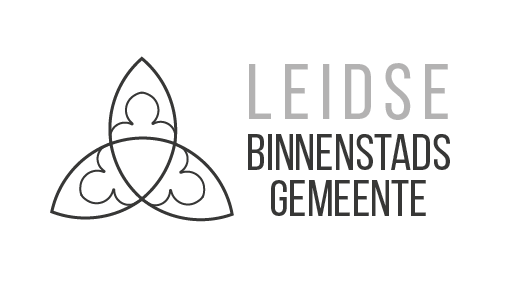 Informatie over de LBG vindt u opwww.leidsebinnenstadsgemeente.nl.Preek en gebeden worden a.s. dinsdag op de website van de Leidse Binnenstadsgemeente geplaatst. U kunt ze daar, wanneer u wilt, nog eens nalezen.Wanneer u naar aanleiding van de inhoud van de dienst een gesprek wilt met de voorganger, kunt u contact met haar opnemen via klokke@leidsebinnenstadsgemeente.nl of 06-48228505.